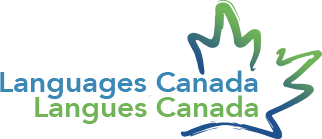 [INSERT MEMBER LOGO HERE]International Student Attestation of Essential Travel
Last updated August 27, 2020Personal InformationName [First, Last]: 	_____	Country of origin:  	Passport number: 	_____	Home address:  	Date of birth (yyyy/mm/dd):  	_____Arrival informationArrival date:  	______	Port of entry into Canada:  	Arrival from:  	_____	Arrival by (airline name and flight #):  	I, [NAME] _____________________________, [POSITION/JOB TITLE] _____________________________ at [INSTITUTION] ________________________________________________ confirm that the above student’s presence in Canada is non-optional and non-discretionary in order for them to complete their studies for the following reason(s):The student is required to complete in-person labs, workshops, in-person discussion groups, or other practical learning as part of their course.The student is unable to access the institution’s online (synchronous or asynchronous) education courses due to connectivity difficulties (irregular electricity service or firewalls).The student is unable to access the institution’s synchronous courses because of their home time zone; the student does not have an asynchronous option to complete their course of study.The student is required to complete an in-person practicum/experiential learning component as part of their course of study.The student is required to complete exams or performance evaluations which are conducted in person with no remote proctor option.Other: For any questions about this student’s presence in Canada, please contact me at: 
[PHONE NUMBER] ______________________ or [EMAIL ADDRESS] ________________________________.